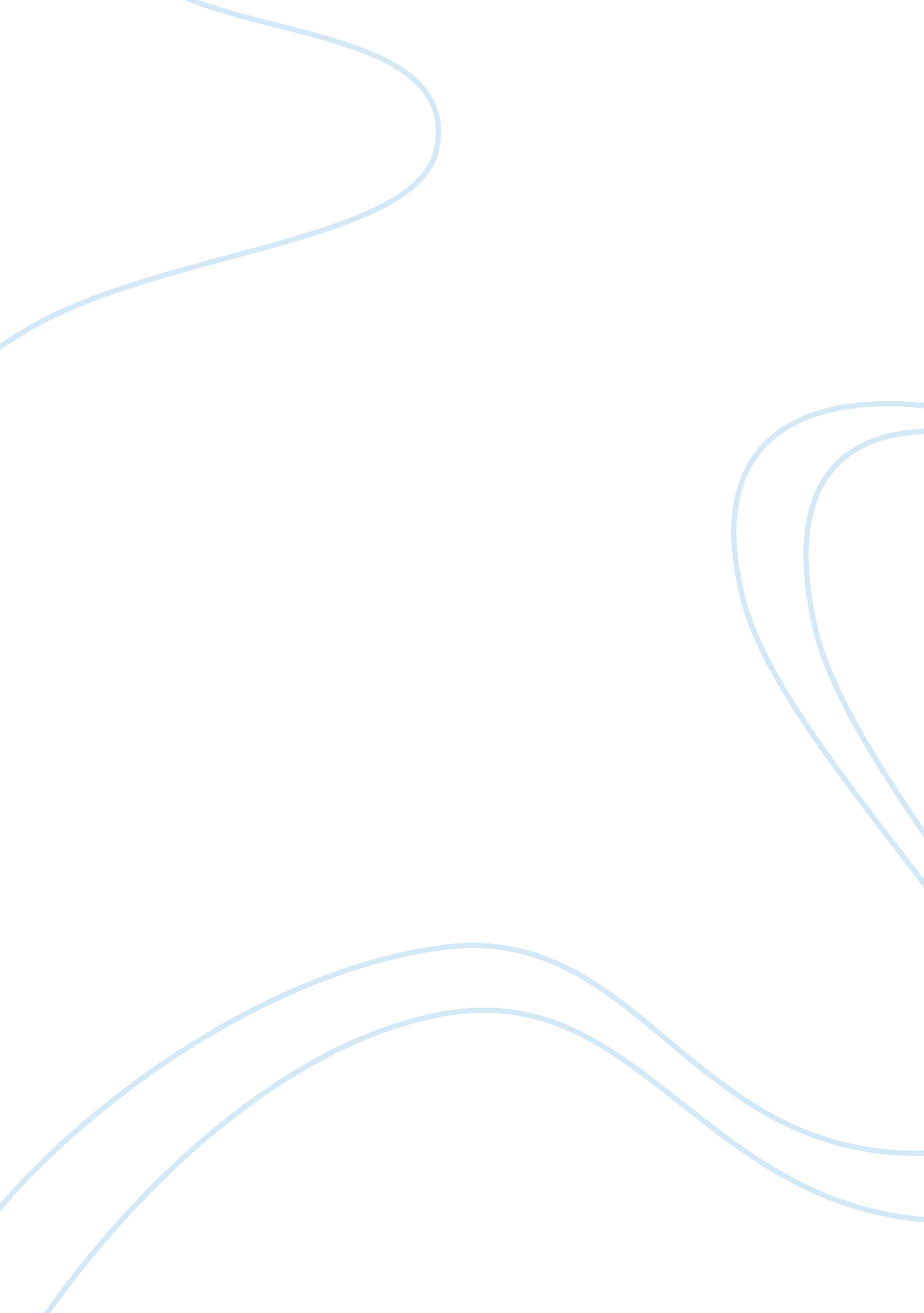 Irrational mind of love essay sampleSociology, Women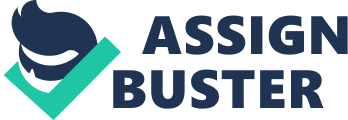 Mind is an extremely contradictory system. It functions in glacial opposites. Human being’s way of thinking will always choose one part of mind while denies the other. Therefore, logic moves on in a non-contradictory manner, while mind operates in a contradictory manner. One of the issues that may be used to determine this is love. 
In logic, love is sometimes confusing. It is at this point that people usually thin that individuals have fallen in love while the reality may be extremely different. James Lasdun puts it clear that love is not controlled by logic but the mind. Since the mind has the rational and irrational section, he argues that the irrational section is entrusted the feelings for love (Lasdun, 2010). 
James Lasdun brings up a story that is anchored to Mr. Bryar and Sorleys. The story begins with Sorleys enquiring to Mr. Bryar on the quality of lunch that had been prepared and Bryar responds to her by indicating that the lunch was extremely delicious. This is an indication that love had begun developing in their minds. Mr. Bryar had been called by his wife, but he did not pick the call. This is an indication that Bryar was out for an affair outside marriage, and this had resulted to complications in his life of marriage. Mr. Bryar is a representation of the problems that take place in the love life (Hans, 2006). It is unlikely that all partners in marriage will be fully faithful to their partners. There are instances in which some individuals will give up and if they find an opportunity to make them feel better and complemented of their love they will easily give in to the new party. 
Love is a process and it will come a point when one will feel to be in deep love, but the situation is unlikely to remain the same. As time elapses nature will force situations to change. For example, Marie was a close friend who had been introduced to Bryar by his friend. Although, they were close friends their relationship could have not lasted for a long time following the law of nature where one has to die one day. Following kind of introduction that had been given to Bryar about Marie Bryar had begun developing some love in him (Lasdun, 2010). This makes Bryar keep thinking about her even after her death. This is an indication that there was extensive link that had been developed between the parties. 
Bryar’s love towards Marie assists in outlining the character of his wife. Although, Bryar seems complicated in the definition of love as he falls in love with anyone introduced the wife has been able to settle for his character. This dictates that love is a journey, and it involves various challenges, which have to be accepted by the parties involved. 
Love is usually anchored on the understanding for the two parties or one of the parties. It is upon a couple to try to understand their partners despite their ill behaviors. However, the understanding and trust may not last forever. This is because, at some point the parties will get angry of the character of their partners and confront them. For example, Bryar’s wife has been faithful that her husband will change, but it does not turn out to be the case (Lasdun, 2010). 
Love is anchored to faithfulness and commitment. Bryar’s wife has been extremely contributive to the healthy relationship in their marriage. These are the traits which should govern any kind of relationship. Work Cited Hans, James S.. Socrates and the irrational. Charlottesville: University of Virginia Press, 2006. Print. 
Lasdun, James. It's Beginning to Hurt: Stories. New York: Farrar, Straus and Giroux, 2010. Print. 